2020年6月10日 – 6月14日 国家会展中心（上海·虹桥）DMC2020 第二十届中国国际模具技术和设备展览会第十六届 ISTMA 世界大会 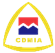 中国模具工业协会主办BtoB专题国际采配技术装备对接会VVIP展商回执	D 表 在当今制造数字化网络化智能化、技术管理技术交叉、产业链高度集成、服务型制造、新材料为代表的技术创新浪潮下，中国模具行业在不断进步、不断开拓的征程中迎来了高质量发展的新时代。“第二十届中国国际模具技术和设备展览会（DMC2020）”与“第十六届 ISTMA 世界大会”同期、同地举办。第十六届 ISTMA作为模具行业的全球引领活动与DMC2020结合，还将分享技术世界组织多场B2B专题采配对接会。将重点提供模具智能化设计、数字化制造技术和信息化管理系统技术，构建市场引导下的技术集成与协同创新环境，模具企业也将为提升自身效能与模具产品升级采购，选购更精良装备与更有效的实用技术。在DMC2020将于2020年6月10日至6月14日在国家会展中心（上海 ∙ 虹桥）3H,4.1H,5.1H馆举办、第十六届 ISTMA 世界大会在4.2H召开之际，倾力打造 “精益制造装备与自动化与智能制造技术”、 “材料与耗材有效利用”、“智能设计与一体化成形模具与技术”，形成展示与采购的交互平台，在更高端精密加工设备和更先进模具制造技术应用基础上，深入拓展新技术运用，依靠先进制造装备与技术软件应用，以加快模具产品优化的步伐，为企业的模具设计、制造提供保障，积极在制造体系建设与技术服务能力上为客户呈现高质量发展的技术解决方案，带来提升制造效能降本增效与模具成形提升的示范，提升模具行业优化水平。 DMC2020的3H馆为精密装备馆，4.1H为注塑模具、材料成形馆，5.1H馆为冲压模具、热处理馆，规模近100,000平方米。DMC2020参展商集聚了全球制造技术、成形装备领域顶尖的1,000多家企业，具有数十万条资讯数据，历届模展每年吸引专业观众莅临展会现场，已经成为亚太地区最权威的专注于精密加工、模具制造及模具成形工艺领域的应用专业交流贸易平台。有力地推动了模具及上下游关联产业技术创新与装备能力的提升。为了更好地提供多元服务，中国模协同期将组织多场B2B专题采配对接会分为进一步推动模具及模具上游供应技术产品对接和模具与下游客户采配有效市场对接两个部分。针对DMC展商的模具及模具上游相关装备技术的交流与互动的BtoB专题国际采配对接会。为促进模具与下游客户采配有效市场对接的BtoB专场另外组织。请在以下选择贵单位要参与的B2B技术装备专题采配对接会：在□中（ √ ）参展商：_______________________________________________________      展台号：____________________注：6月12日B2B专题采配对接会时间统一安排，另行通知。采配专题模具智能化制造、自动化单元、总线           □模具智能化制造、自动化单元、总线           □模具成形一体化 □模具成形一体化 □模具成形一体化 □模具智能设计与模拟成形  □模具材料□模具材料□高效工具降耗降本绿色制造    □高效工具降耗降本绿色制造    □特种加工技术□参展商提供技术集成方案（软件）                 □智能加工优化  □自动控制控制装置□自动化调试总线  □技术集成方案（软件）                 □智能加工优化  □自动控制控制装置□自动化调试总线  □金属成形   □橡塑成型   □成形工艺   □成形设备  □金属成形   □橡塑成型   □成形工艺   □成形设备  □金属成形   □橡塑成型   □成形工艺   □成形设备  □模具智能设计 □模拟成形□模具材料供应商服务□模具新材料□模具材料供应商服务□模具新材料□刀具 □夹具 □耗材  □刀具 □夹具 □耗材  □电加工       □激光加工  □3D增材      □负责部门负责部门参展商是否参加2020年6月第十六届ISTMA世界大会（文集征文） □   （注册参会）  □   是否参加2020年6月第十六届ISTMA世界大会（文集征文） □   （注册参会）  □   是否参加2020年6月第十六届ISTMA世界大会（文集征文） □   （注册参会）  □   是否参加2020年6月第十六届ISTMA世界大会（文集征文） □   （注册参会）  □   是否参加2020年6月第十六届ISTMA世界大会（文集征文） □   （注册参会）  □   是否参加2020年6月第十六届ISTMA世界大会（文集征文） □   （注册参会）  □   是否参加2020年6月第十六届ISTMA世界大会（文集征文） □   （注册参会）  □   对接负 责 人对接负 责 人职  务电  话电  话对接负 责 人对接负 责 人职  务传  真传  真手机手机邮  箱报   送：中国模具工业协会电   话：010-8835 6467      传  真：010-8835 6461	   联系人：葛京晶                     电  邮：cdmia@cdmia.com.cn报   送：中国模具工业协会电   话：010-8835 6467      传  真：010-8835 6461	   联系人：葛京晶                     电  邮：cdmia@cdmia.com.cn报   送：中国模具工业协会电   话：010-8835 6467      传  真：010-8835 6461	   联系人：葛京晶                     电  邮：cdmia@cdmia.com.cn报   送：中国模具工业协会电   话：010-8835 6467      传  真：010-8835 6461	   联系人：葛京晶                     电  邮：cdmia@cdmia.com.cn报   送：中国模具工业协会电   话：010-8835 6467      传  真：010-8835 6461	   联系人：葛京晶                     电  邮：cdmia@cdmia.com.cn报   送：中国模具工业协会电   话：010-8835 6467      传  真：010-8835 6461	   联系人：葛京晶                     电  邮：cdmia@cdmia.com.cn报   送：中国模具工业协会电   话：010-8835 6467      传  真：010-8835 6461	   联系人：葛京晶                     电  邮：cdmia@cdmia.com.cn报   送：中国模具工业协会电   话：010-8835 6467      传  真：010-8835 6461	   联系人：葛京晶                     电  邮：cdmia@cdmia.com.cn报   送：中国模具工业协会电   话：010-8835 6467      传  真：010-8835 6461	   联系人：葛京晶                     电  邮：cdmia@cdmia.com.cn报   送：中国模具工业协会电   话：010-8835 6467      传  真：010-8835 6461	   联系人：葛京晶                     电  邮：cdmia@cdmia.com.cn报   送：中国模具工业协会电   话：010-8835 6467      传  真：010-8835 6461	   联系人：葛京晶                     电  邮：cdmia@cdmia.com.cn报   送：中国模具工业协会电   话：010-8835 6467      传  真：010-8835 6461	   联系人：葛京晶                     电  邮：cdmia@cdmia.com.cn